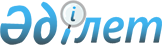 О проекте Закона Республики Казахстан "О ратификации Соглашения между Правительством Республики Казахстан и Правительством Российской Федерации о принципах взимания косвенных налогов во взаимной торговле"Постановление Правительства Республики Казахстан от 6 февраля 2001 года N 192     Правительство Республики Казахстан постановляет:     1. Внести на рассмотрение Мажилиса Парламента Республики Казахстан проект Закона Республики Казахстан "О ратификации Соглашения между Правительством Республики Казахстан и Правительством Российской Федерации о принципах взимания косвенных налогов во взаимной торговле".     2. Настоящее постановление вступает в силу со дня подписания.     Премьер-Министр  Республики Казахстан                                                              проект                         Закон Республики Казахстан              О ратификации Соглашения между Правительством             Республики Казахстан и Правительством Российской           Федерации о принципах взимания косвенных налогов во                             взаимной торговле     Ратифицировать Соглашение между Правительством Республики Казахстан и Правительством Российской Федерации о принципах взимания косвенных налогов во взаимной торговле, совершенное в городе Астане 9 октября 2000 года.      Президент    Республики Казахстан                              Соглашение                 между Правительством Республики Казахстан                и Правительством Российской Федерации о принципах               взимания косвенных налогов во взаимной торговле       Правительство Республики Казахстан и Правительство Российской Федерации, именуемые в дальнейшем Сторонами, 

       руководствуясь положениями Соглашения о создании зоны свободной торговли от 15 апреля 1994 года и Протокола о внесении изменений и дополнений в Соглашение о создании зоны свободой торговли от 15 апреля 1994 года, 

      стремясь к дальнейшему углублению экономической интеграции, созданию равных возможностей для хозяйствующих субъектов и установлению условий добросовестной конкуренции, 

      принимая во внимание общепризнанные нормы и правила международной торговли, 

      согласились о нижеследующем: 



 

                               Статья 1 

                           Общие определения 



 

      Для целей настоящего Соглашения используются следующие термины: 

      "косвенные налоги" налог на добавленную стоимость и акциз; 

      "нулевая ставка" - означает освобождение от акцизов и ставку налога на добавленную стоимость, равную нулю процентов, при вывозе товаров (услуг). Применение нулевой ставки предоставляет право налогоплательщику на зачет (возмещение) налога на добавленную стоимость по материальным ресурсам, а также на зачет уплаченных налогов в счет предстоящих платежей или их возмещение; 

      "страна назначения" - государство, на таможенную территорию которого осуществляется ввоз товаров (услуг); 

      "хозяйствующие субъекты" - налогоплательщики государств Сторон. 



 

                               Статья 2 

                         Предмет Соглашения 



 

      Предметом настоящего Соглашения является установление принципа взимания косвенных налогов при осуществлении внешнеторговых операций между хозяйствующими субъектами государств Сторон. 



 

                               Статья 3 

                 Принцип налогообложения при вывозе товаров 



 

      1. Товары, помещаемые под таможенный режим экспорта, вывозимые с таможенной территории государства одной Стороны и ввозимые на таможенную территорию государства другой Стороны, облагаются косвенными налогами по нулевой ставке в соответствии с национальным законодательством Сторон. 

      2. Положение пункта 1 настоящей статьи не распространяется на природный газ, нефть, включая стабильный газовый конденсат. 



 

                               Статья 4 

               Принцип налогообложения при ввозе товаров 



 

      1. Товары, за исключением перечисленных в пункте 2 статьи 3 настоящего Соглашения, ввозимые на таможенную территорию государства одной Стороны, которые вывезены с таможенной территории государства другой Стороны, облагаются косвенными налогами в стране назначения в соответствии с ее национальным законодательством. 

      2. Товары, перечисленные в пункте 2 статьи 3 настоящего Соглашения и происходящие из государства одной Стороны, при ввозе на таможенную территорию государства другой Стороны с таможенной территории государства, не являющегося участником настоящего Соглашения, облагаются косвенными налогами на таможенной территории государства этой другой Стороны в соответствии с его национальным законодательством. 



 

                               Статья 5 

         Порядок применения косвенных налогов при оказании услуг 



 

      1. Порядок применения косвенных налогов при оказании услуг оформляется отдельным протоколом. До введения в действие такого протокола услуги облагаются косвенными налогами в соответствии с законодательством государств Сторон, за исключением следующих услуг: 

      а) услуги по транспортировке и обслуживанию товаров, вывозимых с таможенной территории государства одной Стороны на таможенную территорию государства другой Стороны, включая услуги по экспедированию, погрузке, разгрузке и перегрузке; 

      б) услуги по транспортировке и обслуживанию транзитных товаров, при условии, что пункты отправления или назначения товаров расположены на территории государств Сторон, включая услуги по их экспедированию, погрузке, разгрузке и перегрузке; 

      в) услуги по перевозке пассажиров и багажа с таможенной территории государства одной Стороны на таможенную территорию государства другой Стороны в прямом и обратном направлении. 

      2. Услуги, перечисленные в подпунктах "а", "б" и "в" пункта 1 настоящей статьи, облагаются налогом на добавленную стоимость по нулевой ставке в государстве, налогоплательщики которого оказывают такие услуги, при подтверждении факта их оказания в соответствии с порядками, устанавливаемыми Сторонами. 



 

                               Статья 6 

         Контроль за перемещением товаров и уплатой косвенных налогов 



 

      1. В целях осуществления контроля за перемещением товаров, ведения учета и обмена информацией Стороны будут использовать Товарную номенклатуру внешнеэкономической деятельности Содружества Независимых Государств (ТН ВЭД СНГ). 

      2. Взимание и контроль по уплате косвенных налогов при ввозе (вывозе) товаров с таможенной территории государства одной Стороны на таможенную территорию государства другой Стороны осуществляют таможенные и налоговые органы государств-участников настоящего Соглашения. 



 

                               Статья 7 

                        Исполнение Соглашения 



 

      1. Разногласия в связи с толкованием или применением настоящего Соглашения Стороны будут решать путем переговоров. 

      2. Стороны будут при необходимости проводить консультации для оценки хода реализации настоящего Соглашения и целесообразности внесения в него изменений и дополнений. 

                               Статья 8 

                Внесение изменений и дополнений в Соглашение 



 

      Стороны при взаимном согласии вносят в настоящее Соглашение необходимые дополнения и изменения, которые оформляются отдельными Протоколами, являющимися неотъемлемой частью Соглашения. 



 

                               Статья 9 

                      Срок действия Соглашения 



 

      1. Настоящее Соглашение вступает в силу с 1 июля 2001 года, после последнего письменного уведомления о выполнении Сторонами внутригосударственных процедур, необходимых для вступления настоящего Соглашения в силу. 

      2. Настоящее Соглашение заключается сроком на пять лет и автоматически продлевается на последующие пятилетние сроки, если ни одна из Сторон не уведомит в письменной форме по дипломатическим каналам не менее чем за 6 месяцев до истечения очередного срока о своем намерении прекратить его действие.     Совершено в г. Астане 9 октября 2000 года в двух подлинных экземплярах, каждый на казахском и русском языках, причем оба текста имеют одинаковую силу.      За Правительство                               За Правительство     Республики Казахстан                           Российской Федерации     (Специалисты: Мартина Н.А.,                   Петрова Г.В.)
					© 2012. РГП на ПХВ «Институт законодательства и правовой информации Республики Казахстан» Министерства юстиции Республики Казахстан
				